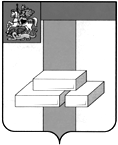 СОВЕТ ДЕПУТАТОВГОРОДСКОГО ОКРУГА ДОМОДЕДОВО МОСКОВСКОЙ ОБЛАСТИРЕШЕНИЕот  15.07.2020  № 1-4/1057О внесении изменений в решение Совета депутатов городского округа Домодедово Московской области от 27.05.2020 №1-4/1045 «Об определении стоимости арендной платы за муниципальное имущество, находящееся в собственности городского округа Домодедово»На основании ст. 174.1 Бюджетного кодекса РФ, Федерального закона от 06.10.2003 № 131-ФЗ «Об общих принципах организации местного самоуправления в Российской Федерации»,СОВЕТ ДЕПУТАТОВ ГОРОДСКОГО ОКРУГА РЕШИЛ:1. Внести в решение Совета депутатов городского округа Домодедово Московской области от 27.05.2020 №1-4/1045 «Об определении стоимости арендной платы за муниципальное  имущество, находящееся в собственности городского округа Домодедово» следующие изменения:1.1. Дополнить пунктами 3.4-3.5 следующего содержания:«3.4. Для некоммерческих образовательных организаций; для некоммерческих детских оздоровительных организаций; для муниципальных предприятий городского округа Домодедово – 95 процентов от рыночной стоимости годовой арендной платы. 3.5. Для организаций, оказывающих услуги здравоохранения (кроме стоматологии) – 50 процентов от рыночной стоимости годовой арендной платы.»1.2. Пункт 4 после слов «для государственных бюджетных учреждений, государственных казенных учреждений» дополнить словами «(за исключением образовательных организаций)».1.3. В пункте 4 слова «, оказывающим содействие инвалидам» - исключить.2. Опубликовать настоящее решение в установленном порядке и разместить на официальном сайте городского округа Домодедово в информационно-телекоммуникационной сети  «Интернет».3. Настоящее решение вступает в силу с момента его  официального опубликования, за исключением пункта 1.1,  который вступает в силу с 01 января 2021 года.4. Контроль за исполнением настоящего решения возложить на постоянную комиссию по бюджету, налогам и финансам (Шалаев В.А.).	Председатель Совета депутатов				Глава городского округа 						городского округа                        Л.П. Ковалевский					                   А.В. Двойных